МАГИСТРАТУРИ, СТИПЕНДИИ, СТАЖОВЕСтудентски евростипендииВсички български студенти, записали редовно обучение, могат да кандидатстват от 8 декември 2014 г. за стипендии за зимния семестър на 2014/2015 г., съобщиха от Министерството на образованието и науката (МОН). Средствата се отпускат по проект "Студентски стипендии", който се съфинансира от Европейския социален фонд по Оперативна програма "Развитие на човешките ресурси". Заявленията ще се подават онлайн през интернет страницата на проекта до 13 януари 2015 г., а класирането ще бъде обявено на 4 февруари 2015 г. Както и в предишните две фази на проекта, и този път част от средствата ще се отпускат за високи резултати в обучението, а останалата - под формата на награди за студенти в една от приоритетните области: природни науки, математика и технически науки.Стойността на стипендията за успех е 120 лв. месечно и се отпуска за 5 месеца в рамките на зимния семестър на учебната 2014/2015 г., За да кандидатстват за еднократните специални стипендии, които са на стойност 200 лв., студентите трябва да представят документ за участие в научни, изследователски, практически разботки или в художествено-творчески дейности за всеки семестър от периода на изпълнение на проекта.От просветното министерство информират, че студентите ще могат получават двата вида стипендии по проекта независимо от други стипендии и помощи, които се финансират със средства от държавния бюджет.Краен срок: 13 януари 2015 гJenkins Scholarships SchemeThe final deadline in mid- January for our highly prestigious Jenkins Scholars scheme - worth more than £13,000 each - is fast approaching. Every year scholarships are awarded to the best applicants who wish to study for degrees in Humanities or Social Sciences, subjects close to Lord Jenkins’ own interests, at Europaeum-linked partner universities. Please note applications need to be made directly to Oxford's Graduate Funding and Admissions office, before the official closing date in mid-January 2015.Стипендии на германската служба за академичен обмен DAAD за 2015/2016 Германската служба за академичен обмен DAAD предоставя стипендии за български студенти, докторанти, млади учени и групи студенти за обучение или научен престой във Федерална република Германия за предстоящата академична 2015/2016 г.Подробна информация, включваща списък със стипендиите, условия, срокове и необходими документи за кандидатстване, може да бъде намерена на интернет страницата на Международната фондация „Св. Св. Кирил и Методий“ в София: www.cmfnd.org. Подборът на стипендиантите ще се извършва под ръководството на Посолството в сътрудничество с фондация „Св. Св. Кирил и Методий“ и с участието на независими експерти от България и Германия.Стипендиите ще бъдат връчени на официална церемония в сградата на Посолството през месец май 2015 г.За повече информация:Г-жа Мила Ташева тел: 846-7221e-mail: daad@cmfnd.orgСтипендии за студенти и учени на Австрийското федерално министерство на науката, изследователската дейност и икономиката за учебната 2015/2016 г.Австрийското Федерално министерство на науката, изследователската дейност и икономиката предоставя стипендии за студенти, завършили висше образование, и учени през учебната 2015/2016 г.За стипендиите Франц Верфел и Рихард Плашка в бъдеще ще има две дати за подаване на документи – 1 март и 15 септември. Стипендия Ернст Мах обхваща три програми:Ернст Мах в целия свят;Ернст Мах за висши училища;Ернст Мах – Postdoc.Подробна информация за отделните стипендии и техният размер може да бъдат намерени на интернет страницата www.grants.at (на немски и английски език). Кандидатстването за стипендия през учебната 2015/2016 г. задължително и без изключения става по електронен път (www.scholarship.at).Ernst Mach Grant - worldwideArea of study or research:Natural SciencesTechnical SciencesHuman Medicine, Health SciencesAgricultural SciencesSocial SciencesHumanitiesArtsType of grant: semester and/or one-year grants, research grants.Target group: postgraduates, PhD holders, post docs.Funding organisation: OeAD-GmbH/ICM on behalf of and financed by the Austrian Federal Ministry of Science, Research and Economy (BMWFW).Duration: 1 to 9 monthsGrant benefit paid:1) Monthly grant ratea) for graduates: 940 EURb) for graduates with a PhD degree: 1,040 EUR2) Accident and health insurance, accommodation a) If necessary, the OeAD-GmbH will take out an accident and health insurance on behalf of the grant recipient. b) The OeAD-GmbH will endeavour to provide accommodation (student hall of residence or flat) for recipients of grants who wish to get accommodation arranged by the OeAD. Monthly costs: 220 to 470 EUR (depending on how much comfort the recipients of grants want). An administration fee of 18 EUR per month is payable to the OeAD-GmbH for arranging accommodation. The costs for insurance and accommodation have to be paid out of the grant by the recipient of the grant. 3) Recipients of grants are exempted from paying tuition fees. 4) Recipients of grants from non-European developing countries will also receive a travel costs subsidy of 730 EUR maximum.Where to apply: online at www.scholarships.at only 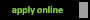 Advice on how to apply:Eligible for application are:a) postgraduates pursuing a doctoral/PhD programme outside Austria;b) postgraduates and post-docs wishing to pursue research in Austria with a view to an academic career and who completed their studies (at a university outside Austria) after September 30th, 2013;c) post-docs who are working as lecturers at a university outside Austria.(Applicants under a) have to prove that they pursue doctoral/PhD studies, applicants under c) have to prove that they are employed by a university.)Applicants must not have studied/pursued research/pursued acdemic work in Austria in the last six months before taking up the grant.Maximum age: 35 years (born on or after Oct. 1st, 1979).Good knowledge of German, particularly in the respective subject area, is a prerequisite. For projects to be carried out in English a good knowledge of English in the respective subject area is required. The scholarship will only be granted for projects that can be completed within the scholarship period (max. 9 months). The following documents have to be uploaded with the online application at www.scholarships.at:• Two letters of recommendation by university lecturers (for these letters of recommendation no specific form is required; they must contain the letterhead, date and signature of the person recommending the applicant and the stamp of the university / department and must be no older than six months at the time of application.)• Consent of a lecturer at the Austrian target university to supervise the applicant academically• Scan of your passport (page with the name and photo)• Scan of your university graduation certificate of your diploma, master, PhD or doctoral studiesDetails see: www.oead.at/scholarship-conditionsContact at the OeAD-GmbH: Mr. Michael Schedl (e-mail: michael.schedl@oead.at) http://www.oead.at/Closing date for applications: 01. 03. 2015 for the academic year 2015/16.Европейският университетски център обяви прием за докторантиЕвропейският университетски център обяви прием за академично обучение на докторанти. Докторантските програми се предагат в следните департаменти:Съврменна история и цивилизация;Икономика;Право;Политически и социални науки.Програмите са от една до три години. Кандидатите трябва да имат адекватни познания по два официални езика на ЕС. Те трябва да предложат специфични проекти за тези в рамките на областите, покривани от Европейския университетски център.Повече информация може да бъде намерена на сайта на центъра. Краен срок: 31 януари 2015Facebook отпуска стипендии за докторантиСтипендиантската програма на Facebook се удължава до две години, съобщиха от социалната мрежа. Тя е насочена към докторанти от цял свят, приети за редовно обучение през текущата академична година и е в областите компютърни науки, компютърно инженерство, електроника, системна архитектура или сходна сфера. Общата стойност на стипендията е 37 000 долара на година, а крайният срок за подаване на документи е до 6 януари 2015 г.Програмата покрива и таксата за обучение и допълнителните такси за съответната академична година, пътуването до централата на Facebook за финалното представяне на научните проекти на участниците, както и възможност за платен стаж.Докторантите, които желаят да кандидатстват, трябва да изпратят от една до две страници обобщение на своите научни изследвания, в което ясно се посочват областта на изследователската дейност, която планират да проведат, както и нейната приложимост за целите на компанията. Изискват се и два имейл контакта за препоръчително писмо – на научния ръководител и на професионалист от академичния свят или бизнеса.
Кандидатстването се извършва онлайн от този адрес.Краен срок: 6 януари 2015Банка Пиреос България набира кандидати за зимна стажантска програмаБанка Пиреос България обяви, че стартира зимна стажантска програма, за която ще набира кандидати през цялата учебна година. В нея могат да се включат студенти в последен курс от тяхното обучение. Стажовете ще бъдат платени, с продължителност от шест месеца и възможност за подписване на трудов договор след изтичане на програмата, съобщиха още от банката.Одобрените стажанти ще имат възможност да придобият практически опит с обслужване на клиенти, кредитни операции и администриране в различни направления. Изискванията са да имат средно специално или висше образование, да владеят добре анлийски език и да имат добра компютърна грамотност. Желаещите да участват могат да кандидатстват през сайта на институцията или като изпратят актуална снимка и мотивационно писмо до Банка Пиреос България, дирекция "Човешки ресурси", София 1784, бул. "Цариградско шосе", сграда Е, ет. 8, или на имейл адрес: jobs@piraeusbank.bg.Краен срок: текущСтаж в Европейския център за превенция и контрол на заразитеЕвропейския център за превенция и контрол на заразите (ЕЦПК) (European Center for Disease Prevention and Control - ECDC) организира стажове веднъж годишно.Всеки стаж е платен и е с продължителност между 3 и 9 месеца. ЕЦПК е агенция към ЕС, която цели засилването на предпазните мерки в Европа срещу заразни заболявания. Основните цели на агенцията са да предоставя на скоро завършилите университета младежи уникален опит в ЕЦПК, както и да помогне на мледите хора да придобият практически опит чрез ежедневната си работа. Програмата търси кандидати в следните области: клинични инфекциозни заболявания, социални науки, медицинска информатика, научна и рискова комуникация, както и други свързани области.Изисквания за кандидатстванеКандидатите трябва да:са от държава членка на Европейския съюз или са от Исландия, Лихтенщайн, Норвегияса завършилия пълния цикъл на обучение за висше образование (университетско образование) и да са получили своята дипломазнаят добре езика на който се работи – английски език. Познанията по друг език са предимствоне са участвали друг път в програма или стаж в която и да е от европейските институциине са назначени на работа в никоя от европейските институции. ЕЦПК плаща месечна стипендия от 1445,15 евро нето, както и покрива пътни разходи за отиване и връщане към и от мястото в държавата, където ще се провежда стажа.Краен срок за кандидатстване: 31 януари (всяка година).Платен стаж в Световната търговска организацияВсяка година Секретариатът на Световната търговска организация (СТО) предлага стаж за студенти в магистърски и докторски програми, които искат да придобият практически опит и по-задълбочени познания за многостранната търговска система.Програмата е целогодишна и няма начален и краен срок за кандидатстване. Стажът е с продължителност до 24 седмици и се провежда в Женева, Швейцария. Стажантите трябва сами да поемат разходите си за път до и от Женева и тези за здравна застраховка.Кандидатите трябва да са на възраст между 21 и 30 години, граждани на държава членка на СТО, сред които е и България, както и да имат бакалавърска степен в подходяща дисциплина. Подробна информация може да откриете на интернет страницата на Световната търговска организация.Краен срок: текущСтажове в туристическия сектор в ИталияОбщо 30 български младежи ще могат да започнат стаж в чужбина по програмата за мобилност на Европейската комисия "Твоята първа работа с EURES". Те ще имат възможност да натрупат опит в областта на туризма в Италия, Испания и Португалия или в сферата на информационните технологии - в Холандия.Към момента свободни позиции в Италия е обявила хотелската верига NH Hotels, съобщиха от компанията по подбор "Менпауър България", която отговаря за изпълнението на проекта в България и работи в тясно сътрудничество с Агенцията по заетостта. Нетното заплащане е 600 евро на месец, като работодателят поема ангажимента да осигури квартира. Предвижда се и транспортните разходи, които ще има младежът при пътуването си до страната, да бъдат за сметка на програмата.За позициите не се изисква опит, но е задължително младежът да владее английски или италиански език. Търсят се хора за рецепция, бармани, готвачи и помощник готвачи и т.н. Стажът продължава шест месеца, като по преценка на работодателя може да бъде удължен или младежът да получи оферта за работа. Кандидатите трябва да са на възраст от 18 до 30 г.От "Менапуър България" очакват скоро да могат да предложат позиции и в другите държави, включени в програмата, като те ще бъдат своевременно обявявани на сайта на инициативата. Пилотният проект приключва на 31 май 2014 г., но очакванията са, че квотата за България ще бъде попълнена поне няколко месеца по-рано.КандидатстванеЗа да се включат в проекта, първата стъпка, която трябва да предприемат младежите, е да се регистрират на уебсайта на инициативата. Следва интервю с консултант от "Менпауър България", на което се проверява мотивацията на кандидатата и езиковите му умения, тъй като английският език е задължително условие, обяснява Пламен Робов, мениджър екип в компанията. Следва интервю с чуждестранния работодател, като то може да бъде или в чужбина (в този случай разходите са за сметка на програмата) или дистанционно, по Skype. Консултантите предлагат и безплатна подкрепа и консултации на младежа по време на целия процес на кандидатстване, например при попълването на нужните документи, провеждат подготвително обучение преди явяването на интервю пред чуждестранния работодател, консултации за по-успешната му интеграция в чуждата държава и т.н.Easyjet набира стажантиEasyjet започна набирането на стажанти за 2015 г., съобщиха от компанията. Стажантската програма предоставя на завършващите студенти възможност да натрупат опит в основните оперативни и търговски дейности на авиокомпанията, както и да се включат в по-дългосрочни бизнес проекти.Продължителността на програмата е от две години, като заявленията се подават онлайн през уебсайта на Easyjet до 11 януари 2015 г. В последната фаза на процеса на подбор одобрените участници ще бъдат поканени на финално интервю в тренировъчната академия на авиокомпанията във Великобритания.Стажантите ще бъдат разпределени в ключовите отдели на Easyjet - "Операции", "Финанси", "Инженерен отдел", "Информационни технологии", "Търговска дейност", "Маркетинг" и "Човешки ресурси". През двугодишния период младежите ще получат подкрепата на ментор, който ще им помага да натрупат опит и ще ги напътства в кариерното им развитие. "Търсим хора, които имат толкова страст към авиацията, колкото и към обслужването на клиенти", коментира Алита Бенсън, директор "Човешки ресурси" в Easyjet. След успешно приключване на програмата, стажантите ще имат възможност да започнат постоянна работа в авиокомпанията.Краен срок: 11 януари 2015 гСтажове в Световната банкаСветовната банка започна набирането на канидати за своите зимна и лятна стажантски програми. Стажовете са платени и са насочени към студенти, които се интересуват от социални и икономически въпроси и които са граждани на страните акционери в Световната банка. Кандидатите трябва да притежават бакалавърска степен и да са записани редовно обучение магистратура или докторантура. Крайните срокове за лятната стажантска програма (юни-септември) са от 1 декември до 31 януари всяка година, а за зимната (декември-март) - от 1 септември до 31 октомври всяка година.Областите, в които се търсят стажантите, са: икономика, финанси, развитие на човешките ресурси (обществено здравеопазване, образование, хранене, демография), социални науки (антропология, социология), земеделие, околна среда, развитие на частния сектор и пр. Изисква се отлично владеене на английски език.От Банката съобщават, че стажантите ще получават почасово заплащане и, където е приложимо, компенсация за пътни разноски. Одобрените кандидати ще покриват сами разходите за издръжка. Повечето търсени позиции са във Вашингтон с минимална продължителност на стажа от четири седмици.Всички заявления трябва да бъдат подавани по електронен път. За повече информация посетете уебсайта на банката."Интерпол" организира платени стажовеВсяка година "Интерпол" организира ежегодно платени стажове за студенти или завършили висше образование в област, близка до дейността на организацията. Продължителността им е от 2 до 11 месеца, а мястото на провеждане е седалището на "Интерпол" в Лион, Франция или някое от регионалните бюра.Стажантите имат възможност да работят в отделите по човешки ресурси, преводи, финанси, комуникации, организиране на конференции, правен отдел, информационни технологии или провеждане на обучения и мениджмънт.Необходимо е отлично владеене на английски език, а познанията по друг официален език на организацията - френски, арабски или испански, са предимство.Месечното заплащане е в размер на 550 евро. Стажантите сами поемат пътните си разходи. Документи се приемат целогодишно. Допълнителна информация можете да намерите на официалната страница на "Интерпол".Краен срок: текущКонкурс за младежка практика в Европейския парламентЕвропейският парламент предлага възможност за обучителна практика на млади хора със завършено средно образование. С предимство са кандидатите, от които задължително се изисква завършен стаж като част от обучението.Практиките са за период от един до четири месеца с възможност за изключения.Общи изисквания:гражданство от държава членка на ЕС или страна кандидат;навършени 18 години в деня на започването на стажа;отлично владеене на един от официалните езици на ЕС и добро владеене на други два;кандидатът да не е одобрен за друг (платен или неплатен) стаж и да не е служител в друга институция на ЕС;стажът да бъде изискване или част от висшето образование във ВУЗ или университет или задължително условие за достъп до професионална позиция и др.Ограничен брой граждани от трети страни могат да бъдат одобрени за стажа в Европейския парламент.Постоянните годишни крайни срокове са:За незадължителни стажове:1 февруари (за стажове, започващи на 1 май)1 юни (за стажове, започващи на 1 септември)За задължителни стажове:1 февруари (за стажове, започващи между 1 май – 31 август)1 юни (за стажове, започващи между 1 септември – 31 декември)Повече информация на уебсайта на Европейския парламент.ПРОГРАМИ2. Call for nanotechnologies, advanced materials and production (H2020-NMP-CSA- 2015)Topics covered with this call: NMP-32-2015: Societal engagement on responsible nanotechnology NMP-38-2015: Presidency events Type of action: Coordination and Support actions One legal entity established in a MS or AC. Deadline: 26 March 2015, 17.00 Brussels local time Making Science Education and Careers Attractive for Young People (HORIZON 2020) The following call is available: Call for making science education and careers attractive for young people (H2020-SEAC-2015-1) Indicative budget earmarked under this call for proposals is at 10 400 000 EURTopics covered with this call: SEAC-1-2015: Innovative ways to make science education and scientific careers attractive to young people SEAC-4-2015: EURAXESS outreach activities Type of action: Research and Innovation Action, Coordination and support Action Three legal entities. Each of the three shall be established in a different MS of AC. All three legal entities shal be independent of each other. For Coordination and Support Action: One legal entity established in a MS or AC.Deadline: 16 September 2015, 17.00 Brussels local timeHorizon 2020: Calls for proposals for 'Research Infrastructures'Research infrastructures are facilities, resources and services that are used by the research communities to conduct research and foster innovation in their fields. Where relevant, they may be used beyond research, e.g. for education or public services. They include: major scientific equipment (or sets of instruments); knowledge-based resources such as collections, archives or scientific data; e-infrastructures, such as data and computing systems and communication networks; and any other infrastructure of a unique nature essential to achieve excellence in research and innovation. Such infrastructures may be 'single-sited', 'virtual' or 'distributed'. Activities funded under this part foster the innovation potential of research infrastructures, for example by reinforcing partnerships with industry, transfer of knowledge and other dissemination activities, use of research infrastructures by industrial researchers, and involvement of industrial associations in consortia or in advisory bodies. Research Infrastructure activities also contribute to widening participation to the programme by supporting the development of Regional Partner Facilities in ESFRI projects and integrating activities. The use of European Structural and Investment Funds to build capacities and infrastructures at national and regional level in line with the relevant smart specialisation strategy is encouraged (further information can be found in section "Specific features for Research Infrastructures"). The Research Infrastructures Work Programme foresees actions to provide support services for the implementation of the Open Research Data Pilot. Further information on the Open Research Data Pilot is made available on the Participant Portal. To see the official call announcements, please consult:E-Infrastructures E-Infrastructures Support to Innovation, Human Resources, Policy and International Cooperation Support to Innovation, Human Resources, Policy and International CooperationSupport to Innovation, Human Resources, Policy and International Cooperation Integrating and Opening Research Infrastructures of European Interest Developing New World-Class Research Infrastructures Developing New World-Class Research InfrastructuresThe above mentioned calls have various dealines. For the deadlines please consult each specific call by clicking on it.„Хоризонт 2020”: Приоритет „Справяне с обществените предизвикателства”; Покана за конкурентна нисковъглеродна енергия; H2020-LCE-2014-1 Участници могат да бъдат всички юридически лица в държавите-членки на ЕС и асоциираните страни, и / или ако е уместно, да представляват партньорство на регионално, национално или международно равнище. Общият бюджет на процедурата  е 94 000 000 евро. Предложения могат да се подават по следните теми: LCE-02-2015: Развитие на технологиите от следващо поколение на електроенергия от възобновяеми източници и за отопление/охлаждане, (RIA). LCE-11-2015: Развитие на следващите поколение технологии за биогорива и устойчиви алтернативни горива, (RIA). LCE-15-2015: Разрешаването на декарбонизация на гориво на основата-сектора на производство на енергия и енергоемка индустрия чрез CCS, (RIA). LCE-17-2015: Високо гъвкави и ефективни централи, работещи с изкопаеми горива (RIA). Тип на действие: 1. Действия за научни изследвания и иновации (RIA). Минимум 3 юридически лица, регистрирани в 3 различни държави-членки или асоциирани страни. Трите ЮЛ трябва да бъдат независими едно от друго. Интензитет – 100%. Съвместни изследователски проекти. Обичайна продължителност 36-48 месеца и средна стойност на допринасяне от ЕК – 2-5 млн. евро. Краен срок: Втора фаза: 03 март 2015 г. 17:00:00 (брюкселско време) Хоризонт 2020: Отворени покани ПРИОРИТЕТ „ВИСОКИ ПОСТИЖЕНИЯ В НАУЧНАТА ОБЛАСТ”Поканите обхващат следното: Европейския съвет за научни изследвания, Бъдещи и нововъзникващи технологии, Действия Мари Склодовска-Кюри, Инфраструктури за научни изследвания Excellent Science Marie Sklodowska-Curie Innovative Training Networks (ITN) H2020-MSCA-ITN-2015; Deadlines: 13/01/2015; Opening Date: 02/09/2014; Excellent Science FET-Open - Novel ideas for radically new technologies - Research Projects; H2020-FETOPEN-2014-2015-RIA; Deadlines: 31/03/2015; Opening Date: 11/12/2013 ПРИОРИТЕТ „ВОДЕЩИ ПОЗИЦИИ В ПРОМИШЛЕНОСТТА”Поканите обхващат следните направления: Лидерство в базовите и промишлените технологии, Достъп до рисково финансиране и Иновации в МСП.Industrial Leadership Capitalising the full potential of on-line collaboration; H2020-INNOSUP-2015-2; Deadlines: 10/03/2015; Opening Date: 11/12/2013; Industrial LeadershipEnhancing SME innovation capacity by providing better innovation support; H2020-INNOSUP-2015-3; Deadlines: 29/04/2015; Opening Date: 25/07/2014 Industrial Leadership Cluster facilitated projects for new industriel chains; H2020-INNOSUP-2015-1; Deadlines: 30/04/2015; Planned Opening Date: 25/07/2014 ПРИОРИТЕТ „СПРАВЯНЕ С ОБЩЕСТВЕНИТЕ ПРЕДИЗВИКАТЕЛСТВА” Поканите обхващат следните направления: Здравеопазване, демографски промени и благосъстояние, продоволствена сигурност, устойчиво земеделие и горско стопанство, мореплавателски, морски и вътрешноводния изследвания и биоикономика; Сигурна, чиста и ефективна енергия; Интелигентен, зелен и интегриран транспорт; Действия за климата, околната среда, ресурсната ефективност и суровините; Европа в един променящ се свят - приобщаващи, иновативни и отразяващи общества; Сигурни общества - защита на свободата и сигурността на Европа и нейните граждани. Societal Challenges Innovative, Sustainable and inclusive Bioeconomy; H2020-ISIB-2015-2; Deadlines: 03/02/2015; Opening Date: 25/07/2014; Societal Challenges Sustainable Food Security; H2020-SFS-2015-2; Deadlines: 03/02/2015; Opening Date: 25/07/2014; Societal Challenges Blue Growth: Unlocking the potential of Seas and Oceans; H2020-BG-2015-2; Deadlines: 03/02/2015; Opening Date: 25/07/2014; Societal Challenges Health Co-ordination Activities; H2020-HCO-2015; Deadlines: 24/02/2015; Opening Date: 30/07/2014; Societal Challenges Personalising health and care; H2020-PHC-2015-single-stage_RTD; Deadlines: 24/02/2015; Opening Date: 30/07/2014; Societal Challenges Personalising health and care; H2020-PHC-2015-single-stage; Deadlines: 21/04/2015; Opening Date: 30/07/2014; Societal Challenges Innovative, Sustainable and inclusive Bioeconomy; H2020-ISIB-2015-1; Deadlines: 11/06/2015; Opening Date: 25/07/2014; Societal Challenges Sustainable Food Security; H2020-SFS-2015-1; Deadlines: 11/06/2015; Opening Date: 25/07/2014; Societal Challenges Blue Growth: Unlocking the potential of Seas and Oceans; H2020-BG-2015-1; Deadlines: 11/06/2015; Planned Opening Date: 25/07/2014 РАБОТНА ПРОГРАМА „РАЗПРОСТРАНЕНИЕ НА ВЪРХОВИТЕ НАУЧНИ ПОСТИЖЕНИЯ И РАЗШИРЯВАНЕ НА УЧАСТИЕТО”Поканата обхваща следното направление: Spreading excellence and widening participation Call for Twinning; H2020-TWINN-2015; Deadlines: 07/05/2015; Planned Opening Date: 02/07/2014 High energy physics related open callsThis newsletter is prepared by the Jožef Stefan Institute, CTT - Center for Technology Transfer and Innovation, Slovenia and distributed by the HEPTech Network of CERN(Please double click on the icon)	All open R&D Calls HORIZON 2020Програма: „Америка за България”Програмата финансира дейности в следните области: Изкуство и култура; Земеделие и околна среда; Гражданско общество и демократични институции; Социална сфера; Образование и библиотеки; Археология и културен туризъм. Сумата на финансиране зависи от проектните дейности. БЕНЕФИЦИЕНТИ: Юридически лица от Р. България Образование и библиотекиВ работата си с българските училища, университети и библиотеки Фондация „Америка за България“ се стреми да продължава най-добрите традиции на българското образование. Фондацията подкрепя основно програми, които изграждат бъдещите бизнес лидери на страната като движещата сила за развитието на частния сектор. Фондацията финансира също проекти за модернизиране на българските академични библиотеки и свързването им с библиотечни мрежи по света. Археология и културен туризъмПрограмата подкрепя археологически проекти в България, които привличат повече местни и чуждестранни посетители, заинтересовани от богатите археологически съкровища на страната. Oтпускането на грантове предвижда съвместно планиране между Фондация „Америка за България” и бъдещите получатели на грантове. Фондацията съветва кандидатите за грант да не попълват формуляра за кандидатстване, а да изпратят кратко писмо, не по-дълго от две страници, което представя тяхната организация, намеренията, целите и продължителността на проекта, както и общата сума на необходимото финансиране. За улеснение се препоръчва електронният формуляр "Запитване", който се намира на посочената страница: http://www.americaforbulgaria.org/application Запитвания и предложения се разглеждат и одобряват целогодишно. Ако след разглеждане на подаденото „Запитване“ становището е положително, съответният програмен директор ще се свърже с кандидатите, за да обсъди по-подробно представените от тях идеи и да им съдейства за оформяне на цялостно предложение. Кандидатите могат да очакват да получат отговор в рамките на 1 месец дали техните проектни идеи ще бъдат придвижени по-нататък. Ако се прецени, че предложението може да бъде развито в цялостен проект, то процесът на неговото одобрение, който включва проучване, срещи, посещения на място, преговори, юридически анализ и представяне за одобрение, обикновено отнема един месец, но може да продължи и по-дълго. Моля, изпращайте Вашите писма, по електронен път, на applications@americaforbulgaria.org. Краен срок: текущ Програма: Европейска младежка фондация, Приоритет: Младежки проекти, Проект: Пилотни проекти (Категория Д), проведени в рамките на срещи между млади хора и други дейности като документиране, изследване и публикации БЕНЕФИЦИЕНТИ: международна неправителствена младежка организация или мрежа; национална или местна неправителствена младежка организация или мрежа; неправителствени структури, включени в младежка работа. ОПИСАНИЕ: Категория Д са пилотни проекти, допринасящи за следните приоритетни оси на младежката политика на Съвета на Европа: подпомагане на младите хора, особено тези в неравностойно положение, да посрещнат предизвикателствата, които са пред тях и същевременно да се стремят към собствени цели; окуражаване на нови форми на младежко участие и организация; допринасяне за социалното сближаване и в частност превенция на изключването на младите хора и превенция на феномените, които специфично въздействат върху младите хора; да адаптира и създава програми и структури за промените в обществото. Допустимите проекти трябва: да имат младежки дейности, които са подготвени, проведени и управлявани от местни, регионални или национални неправителствени организации и включват млади хора под 30-годишна възраст; да имат подход, поощряващ участието на целевите групи от създаването на концепцията до оценяването; да имат европейско измерение чрез включване на повече от една държава, имайки предвид европейския контекст; да имат иновативни дейности от гледна точка на методологията за целевата група и/или организационния орган; да допринасят за младежкото участие; да следват главните принципи на неформалното образоваие на работата на младежкия сектор на Съвета на Европа, включително междукултурно обучение и да имат методи за поощряване участието и употребата на достъпните образователни материали и източници. Категория Д – ОПЧКатегория Д – ОПЧ са пилотни проекти, фокусиращи се по-специално върху обучението по правата на човека и са част от посвещаването на младежкия сектор на Съвета на Европа в развиването на съзнателност, умения и действия за и чрез човешките права. За да са допустими проектите трябва: да са директно свързани с обучението по права на човека с млади хора и проблемите, свързани с човешки права, които засягат младите хора, включително като задължителен елемент на проекта (в смисъла на съдържание, цели и процес); да имат ясна образователна функция или функция за повишаване на осведомеността; да засягат главно участници или целеви групи под 30-годишна възраст; да имат подход поощряващ участието на целевите групи от създаването на концепцията до оценяването; да включват междукултурното образование в образователния си подход; да имат иновативен характер в техния социален контекст (от гледна точка на методология, целеви групи и т.н.); да са отворени към други партньори и да предвиждат употребата на образователни ресурси, разработени в рамките на младежкия сектор на Съвета на Европа (напр. Компас и др.); да зачитат основните образователни принципи на младежкия сектор на Съвета на Европа. Сумата на финансиране достига до 7, 600 EURУчастниците в младежките срещи трябва да са предимно младежи. Дори участниците да са младежки лидери, най-малко 75% от тях трябва да са под 30-годишна възраст.Краен срок: текущ (заявленията трябва да са подадат в секретариата на Европейската младежка фондация поне три месеца преди стартиране на дейността) Конкурс за проекти по програма Pro HelvetiaАко искате да поканите за участие във ваше събитие признати или изгряващи артисти от Швейцария, или пък да си партнирате с швейцарски организации, можете да се обърнете към програмата Pro Helvetia. Информацията е на платформата за културен мениджмънт Let's play culture. Инициативата включва следните дисциплини:Визуални изкустваАкцентът е върху съвременните изкуства и по конкретно изобразителните изкуства, дизайна, фотографията и медийното изкуство. В областта на архитектурата, кандидатури се разглеждат за изложби, публикации и проекти за обмяна на опит.МузикаПрограмата подкрепя: съвременната швейцарска музика, както по отношение на нейното създаване, така и в дейности, свързани с нейното популяризиране; проекти, които са свързани със създаването на нова музика, с популяризирането на музиката сред публиката, с популяризирането й както в рамките на Швейцария, така и навън.Литература и обществоПрограмата подкрепя: проекти в областта на литературата, свързани със създаването на литературни творби и с популяризирането на швейцарската литература сред публиката; проекти, които допринасят за културния обмен в Швейцария и извън страната; работи на артисти, които са признати на национално ниво, или са обещаващи таланти.ТеатърПрограмата подкрепя: проекти, свързани със създаването на нови спектакли; с увеличаване на публиката, които допринасят за културния обмен в Швейцария и навън.ТанцПрограмата подкрепя: проекти, свързани със създаването на хореографски творби; проекти, които популяризират танца сред публиката; които допринасят за културния обмен в Швейцария, или разпространяват швейцарското танцово изкуство по света. Акцент се поставя на проекти, свързани с турове на швейцарски танцови компании в рамките на страната и навън.Интер- и мултидисциплинарни проектиЗа проекти с бюджет до 25 000 швейцарски франка може да се кандидатства по всяко време на годината и минимум осем седмици преди събитието.За проекти с по-голям бюджет, сроковете са 1 юни, 1 септември и 1 декември всяка година. Допълнителна информация може да откриете на страницата на инициативата.СЪБИТИЯInternational Conference on Human Genetics (IHGC 2015), 5-6 January 2015,  Barcelona, SpainIHGC 2015 will bring together innovative academics and industrial experts in the field of Human Genetics. The aim is to promote research in the field of Human and Medical Genetics and facilitate the exchange of new ideas in these fields. Claudio Franceschi, Scientific Director of the Italian National Research Centres on Aging will be the keynote speaker.The conference is organised by the Journal of Medical and Biological Science and all selected papers are eligible for publication in this Journal. Participant fees range from EUR 180 to EUR 350. For further information, please visit:http://genetics.conference-site.com/index.htmlAssociation for Science Education (ASE) Annual Conference 2015, 7-10 January 2015, Reading, UKThe conference offers over 300 sessions dedicated to science education across all subject areas and phases, including hands-on activities for the classroom and inspiring talks from the forefront of science research. Delegates will also have access to conference exhibition which offers useful advice, equipment with hands-on demonstrations and competitions.The price for four days for ASE members is approximately EUR 240. The price for non-members is approximately EUR 455.For further information, please visit: http://www.ase.org.uk/conferences/annual-conference/Fast Track to Innovation Pilot (2015-2016) - a Free Interactive Information Event, 9 January 2015, Brussels, BelgiumThis is your chance to discover a new exciting opportunity for industry-driven innovation under Horizon 2020.Participants at this event will:Acquire insight into the objectives of this new schemeGet familiar with the modalities of the Fast Track to Innovation callGet practical tips and tricks on how to apply and how to maximise chances for success when applyingBe able to interact throughout the event with EU-officials Read moreFuture Muon Sources – workshop, 12-13 January 2015, United KingdomA workshop will be held at the University of Huddersfield to discuss the development and application of future Muon sources.Organised with the support of the European Union 7th Framework Programme, this will be a joint meeting between the Accelerator Applications Network of EuCARD2 and the NMI3's Muon Joint Research Activity. The aim of the meeting is to bring together scientists and engineers involved in the development and application of accelerator-based muon sources to discuss and exchange ideas about the requirements for future facilities. The meeting will consider new technologies required for the production of novel muon beams, such as Ultra Slow beams and the Muon Microscopes, while taking a forward look to new applications of muon techniques in academia and industry.Venue: University of Huddersfield, George Buckley Lecture TheatreRegistration deadline: 1st of December 2014Website: http://wwwisis2.isis.rl.ac.uk/useroffice/MuonSources/Register.aspApplications of Novel Scintillators for Research and Industry (ANSRI 2015), 12-14 January 2015, Dublin, IrelandThe primary goal of this workshop is to address the shortfalls of current scintillator detectors and to explore possible solutions to these problems. The latest developments in inorganic and glass scintillator technologies will be discussed. Another goal of event is to bring together experts from diverse backgrounds in order to identify the limits of the current generation of scintillators in the relevant application areas, and present promising new materials and possible pathways for future developments.The standard registration fee (until 5 December) is EUR 150, with a reduced fee of EUR 100 for MSc and PhD students. The deadline for submitting abstracts is 21 November 2014.For further information, please visit: http://ssmr.ucd.ie/ansri2015/Home.htmlFourth International Conference on Network and Computer Science, 15-16 January 2015, Portsmouth, UK The conference is one of the leading international conferences for presenting advances in the fields of network and computer science. It aims to foster communication among researchers and practitioners working in a wide variety of scientific areas with a common interest in improving network and computer science related techniques. Accepted papers will be published in the International Journal of Future Computer and Communication (IJFCC). Registration fees range from approximately EUR 240 to EUR 440. For more information, please visit:http://www.icncs.orgEleventh Sustainability Conference, 21- 23 January 2015, Copenhagen, DenmarkThis year’s edition will focus on sustainability dividends. Participants will analyse how to prevent development ‘fault lines’, and how research can help to address the nexus between the four pillars of social, economic, cultural and environmental sustainability. The conference is built upon the key features of internationalism, interdisciplinarity, inclusiveness and Interaction. Participants will include leaders in the field as well as artists and scholars representing a broad range of disciplines and perspectives. A variety of session types will provide participants with the opportunity to discuss key issues in the field of sustainability and to build relationships with scholars from other cultures and disciplines.For more information, please visit: http://onsustainability.com/the-conference/8th EUA-CDE Workshop Regional Engagement and Doctoral Education, 22-23 January 2015, Marseille, FranceThe EUA Council for Doctoral Education (EUA-CDE) thematic workshop, on the topic of “Regional Engagement and Doctoral Education”, will take place at Aix-Marseille University in France from 22 to 23 January 2015. The workshop, the latest in a series of thematic workshops organised by EUA-CDE which are open exclusively to EUA-CDE members, will bring together university leaders, vice-rectors, deans and heads of doctoral schools, researchers, administrators and other actors interested in the development of doctoral education.From the perspective of doctoral education, the workshop will look at how universities manage their regional role, the initiatives they take, how they establish dialogue with regional authorities, and will present examples and good practices in regional engagement. More information is available on the workshop websiteSmart, Green and Integrated Transport Information Day, 2 February 2015, Brussels, BelgiumTo support the preparation of proposals, DG Research & Innovation's Transport Directorate is organising an Information Day in the Charlemagne building, rue de la Loi 170, Brussels.The aim of the day is to inform potential participants in the next round of calls under the Smart, Green and Integrated Transport Challenge of the new Horizon 2020 Framework Programme and to offer opportunities for networking. Read more3rd Strategic Innovation Network Workshop for substitution of Critical Raw Materials, 11 February 2015, Brussels, BelgiumThe CRM_InnoNet project is organizing the 3rd Innovation Network Workshop on substitution of Critical Raw Materials, which will be held on 11 February 2015 at the Diamant Conference & Business Centre in Brussels.Following two very successful strategic workshops in 2013 and 2014, the 3rd Innovation Network Workshop will feature presentations from projects concerned with substitution and critical raw materials (CRMs) both at the European and national level.To reserve your seat please register here: http://www.eventbrite.com/e/3rd-strategic-innovation-network-workshop-for-substitution-of-critical-raw-materials-tickets-13903284097Fourth International Conference on Information Computer Application (ICICA 2015), 12 -13 February 2015, Amsterdam, the NetherlandsThe idea of the conference is for the scientists, scholars, engineers and students from universities and the industry to present ongoing research activities, and hence to foster research relations between academia and industry.ICICA 2015 is sponsored by the International Association of Computer Science and Information Technology, and co-sponsored by a number of universities and institutes. Registration fees range from approximately EUR 240 to approximately EUR 450, depending on the category of registration.For further information, please visit: http://www.icica.org/Sixth International Conference on Environmental Science and Development (ICESD 2015), 14-15 February 2015, Amsterdam, NetherlandsICESD 2015 provides a common forum for innovative academics and industrial experts in the field of Environmental Science and Development. The primary goal of the conference is to promote research and developmental activities in these fields. Another goal is to promote scientific information interchange between researchers, developers, engineers, students, and practitioners working in Amsterdam and abroad. All ICESD 2015 papers will be published in the Journal of Environmental Science and Development and WIT Transactions on the Built Environment. The registration fees for authors range from approximately EUR 385 to approximately EUR 520. Fees for listeners are approximately EUR 240.For more information, please visit: http://www.icesd.org/Save the Planet: Waste Management and Recycling Conference, 11-13 March 2015, Sofia, Bulgaria The conference will present case studies on waste management and will provide a closer look at the market potential in South-East Europe (SEE) that could be realised through new financing and incentive schemes. Paper topics will cover: waste administration; how to prepare a good waste reduction plan; waste collection & separation; resource efficiency & recycling; strategies for construction waste recycling and composting.The conference sessions will explore existing legislation and good examples. Sessions will include: ‘Towards a Circular Economy – in cooperation with ENEP’; ‘Recycling of Construction & Demolition Waste (C&DW) – in cooperation with EDA’ and ‘Plastic Waste Recycling’.For more information, please visit: http://viaexpo.com/en/pages/waste-management-recycling-conferenceIntl. Workshop on Organic and Graphene ELECtronics and SPINtronics, 12-13 March 2015, Barcelona, SpainThe International Workshop on Organic and Graphene ELECtronics and SPINtronics will focus on the design and exploitation of organic- and graphene-based electronic and spintronic devices. Read moreSecond Interdisciplinary Scientific Conference ‘Mathematical Transgressions’, 15-19 March 2015, Krakow, Poland  Conference topics will include, among other things, the didactics, psychology and philosophy of mathematics; the relationship between theory and practice in mathematics education; and underachievement syndrome in learning mathematics. Educators of mathematics, mathematicians, pedagogues, psychologists and philosophers are invited to participate. Activities will include plenary lectures, oral presentations, workshops and ‘open discussion’.The conference will be conducted in English and Polish, however one of the plenary lectures will be given in French. Simultaneous translation will be provided for plenary lectures and workshops. Regular registration fees apply until 31 December, after which late registration fees will apply.For further information, please visit: http://ikntm.up.krakow.pl/II/index.php?&ac=en2nd HBP Education Workshop: "Future Medicine", 15-18 March 2015, Lausanne, SwitzerlandThe aim of the second Human Brain Project Education Workshop is to introduce the new concept of biological signature of diseases for Future Medicine and the methods for creating multi-level biological models of brain diseases. Read moreFourth Edition of the International Conference New Perspectives in Science Education, 20-21 March 2015, Florence, ItalyThe conference gives academics, researchers, teachers, experts and practitioners from all over the world the chance to share innovative ideas, experiences, research findings and best practice in the field of science education. While the participants will be international, the conference is also intended as a venue to present the results of projects funded by the European Commission in the field of science education.Registration by 12 January is EUR 250 and findings will be published in hard copy format in the form of a book called, ‘New Perspectives in Science Education, Conference Proceedings 2015’, on a CD-Rom to be distributed to all attendees and on the conference website.For more information, please visit: http://conference.pixel-online.net/NPSE/index.phpEnterprise Workshop for Science and Engineering Early Career Researchers 24 - 25 March 2015, Manchester, United KingdomDo you want to:Develop a business idea related to your research?Learn about enterprise opportunities in large firms as well as in high-tech start-ups?Gain skills to communicate in an effective manner in industry contexts?What does the workshop aim for?Understand how important ‘enterprise’ is in turning an idea into an innovation through real industry case studiesIdentify enterprising opportunities around your research – in a university setting, a large corporation and SME.Enrich your career prospects by engaging directly with industry speakersWhat will you learn?Skills in understanding innovation, communicating and convincing all stakeholders, including investors and to expand networks.Opportunities and challenges of being enterprising scientists within academia, small and large firms.Who should take the course?The workshop is intended for the final year PhD students and Early-stage post-doctoral researchers in scientific and engineering disciplines, who are interested in industry career. Early career researchers working in industry who want to generate value from research and technology are also welcome to attend.Speakers: Industry contributors, EIRMA (European Industry Research Management Association), University of Manchester, Manchester Business School (MBS), and HEKATE project team.The workshop has been developed in the course of the HEKATE – Higher Education and Enterprises: Knowledge Alliances for the Training of Entrepreneurs – project (www.hekate-project.eu). HEKATE is a project within the European framework of the University–Business Cooperation initiative. The main aim of the initiative is to form the so called “Knowledge Alliances”. ‘Knowledge Alliances’ are intended to bring together businesses and higher education institutions to strengthen and develop Europe’s innovation potential via the provision, for example, of new higher education learning and teaching methods. HEKATE is positioned specifically in the topic ‘Fostering entrepreneurial skills and attitudes, by promoting transversal skills through the inclusion of enterprise education throughout higher education programmes.’ HEKATE has been funded with support from the European Commission. Project partners are Manchester Business School, Hamburg University of Technology, EIRMA (European Industrial Research Management Association), Solvay and TuTech Innovation.Please visit www.hekate-project.eu for further details or contact Dr. Margarete Remmert-Rieper at euwork@tutech.de.The future for Open Access and the move towards Open Data, 26 March 2015, London, UKThis conference is timed to follow the publication of RCUK's review of the impact of Open Access so far - expected early 2015 - and will focus on key remaining implementation issues as well as looking forward to next steps for policy in light of the UK government's stated aim of adopting an Open Data culture for publicly funded research. Read moreMarine Micr'Omics for Biotech Applications - Decoding marine microbes and their amazing functions, 30 - 31 March 2015, Madrid, SpainFour sessions and one overall panel discussion will provide insights to challenges and opportunities in the use of Omics and cultivation techniques for biotechnology. Bioinformatics tools as well as legal aspects will be presented by speakers from industry and academia.More information can be found here: http://www.microb3.eu/events/workshops/micro-b3-macumba-pharmasea-industry-expert-workshopThe registration link can be found directly here:http://www.microb3.eu/events/workshops/MicroB3IndustryExpertWorkshop/registrationParticipation is free of charge, but you need to formally register online latest 31 Jan 2015. Note that the total participants' number is limited.Семинар "Балканите на фокус", 2-12 април 2015, Белград, СърбияСеминарът е отворен за студенти и завършили политически науки. Той е част от редица инициативи в Белград, Скопие и Косово и се организира от Център за демокрация за Югоизточна Европа. Целта на обучението е да предостави на млади професионалисти и студенти експертиза върху международното развитие на Балканите. Всяка група се състои от 14 участници. В програмата са включени срещи с местни лидери, организации, представители на властта, гражданското общество, бизнеса и медиите.Основните теми ще бъдат фокусирани върху развитието на региона, оценката на международната роля на Балканите и активността на гражданското общество от 2000 насам.Всички участници ще трябва да осигурят транспорта си до и от Белград. Таксата за участие все още не е известна. Тя ще включва настаняване, участие и др. Предвидени са няколко безплатни участия. На повечето участници ще бъде предложена такса за участие със субсидия.Кандидатсване: За да участвате, изпратете CV, информация за контакт и заявление за интерес на office@hobseminar.com с тема на писмото "seminar application". Всякакви въпроси относно семинара могат да бъдат изпращани на същия адрес.За допълнителна информация: Официална страница на семинараКраен срок: 28 февруари 2015. EUA Annual Conference 2015 European Universities in Research and Innovation - People, Policies and Partnerships, 16-17 April 2015, Antwerp, BelgiumEUA’s Annual Conference 2015 on the theme “European universities in research and innovation: People, policies and partnerships”, will take place from 16 to 17 April 2015 at the University of Antwerp in Belgium. In the framework of the conference, EUA has launched a call for poster contributions for one of the conference sessions that will focus on “the impact of science in society”. Through different sessions EUA’s 2015 Annual Conference will address key aspects of the research and innovation agenda, including: doctoral education and training and researchers’ careers; different models of research cooperation for universities; as well as the regional, national and European policy frameworks. The session on ‘the impact of science in society’, to be held on 17 April, will look at the role of science and the impact of university-led innovation in society, and will include a series of poster presentations. EUA has therefore published a call for poster contributions that clearly show the link between university-based research findings or discoveries and their subsequent application and impact in society within the last 10 years. The session aims to provide EUA members with the opportunity to share their contributions to the progress of knowledge and to offer participants the opportunity to exchange ideas and potentially establish new research collaborations.For more information on how to submit a proposal and the eligibility conditions, please download the call. The deadline for abstracts is 16 January 2015.The Brain Conferences: Bridging Neural Mechanisms and Cognition, 19-22 April 2015,  Rungstedgaard,  DenmarkThis meeting is part of a new series of high-level bi-annual Brain Conferences in Europe. The Brain Conferences are organised by the Federation of European Neuroscience Societies (FENS, the major neuroscience association in Europe) in partnership with The Brain Prize. They bring together outstanding researchers in key broadly defined areas of contemporary neuroscience to discuss current concepts and define challenges for future research.From behavioural and brain-imaging studies, human cognitive scientists infer that the human brain must contain networks dedicated to the mental representation and manipulation of quantities, distances, probabilities and even more complex structures such as symbols and linguistic trees – yet their neuronal implementation remains uncertain.Co-chaired by Stanislas Dehaene (Collège de France) and Mihe Shadlen (Columbia University, USA), the aim of this Brain Conference is to examine the possibility of identifying a small set of bridging laws linking neuronal codes to identified cognitive computations.Application deadline: 22 January/16 February 2015For further information, please visit the Brain Conference page: http://www.fens.org/Meetings/Brain-Conferences/Bridging-neural-mechanisms-and-cognition/ReMaT - Research Management Training for Early-Stage-Researchers, 21-22 April 2015, Brussels, BelgiumThe workshop is designed for early-stage researchers in engineering and natural sciences, particularly PhD candidates from the 2nd year onwards. and provides insight into exploitation of knowledge and entrepreneurship, acquisition of grants, intellectual property rights and the management of interdisciplinary projects.The idea of European networking is very much embedded in the concept, and we encourage participation from many different countries at the workshop.ReMaT is an interactive, intensive workshop providing an introduction to research management. It involves three international trainers and is held in English. The modules of the workshop cover exploitation of knowledge and entrepreneurship, acquisition of grants, intellectual property rights and the management of interdisciplinary projects. They are delivered in such a way that it challenges participants to consider different perspectives on how they might use their PhD education in a variety of career paths, and convince others to hire them.For further information please visit http://remat4skills.eu/index.php/page/Event-2014-08-13/_id/1945 or contact Mrs. Silke Ludewigs at remat@tutech.de.“Tomorrow’s Research Leaders”, second HEPTech Symposium, May 31st–June 6th 2015, Prague, Czech RepublicInovacentrum CTU is organising the second HEPTech Symposium in Prague, which will take place from May 31st to June 6th 2015. We are looking for participants who have been involved with research in particle physics and are early stage researchers. This means they are in the first four years of their research activity (full-time equivalent, including the period of research training).We intend to bring together applied physics researchers at an early stage in their careers, providing them with the opportunity of networking with commercially experienced professionals and technology transfer experts in order to develop their entrepreneurial potential. There is no participation fee. HEPTech covers travel, accommodation and food costs of the participants. For more information please visit the forum web-site http://www.inovacentrum.cvut.cz/main/en/196and fill in the application form not later than 28th February 2015:http://www.inovacentrum.cvut.cz/main/en/197Летен институт за лидерство и международно партньорство, Сан Диего, КалифорнияЛетен институт Хансен за лидерство и международно партньорство е международна програма, която предлага академично обучение за лидерството и образователна програма по международно партньорство. Основната цел на прoграмата e създаването на международна мрежа от млади учени, които ще използват придобития опит като база за създаване на трайни приятелства и общо практическо разбиране за бъдещето.Изисквания към кандидатите:Да бъдат до 25-годишни с поне две завършени години от висшето си образование;Да имат академичен съветник, който да потвърди владеенето им на английски език;Да имат валиден международен паспорт и виза за Съединените щати, когато програмата стартира.Летният институт Хансен ще финансира пътуването до и от САЩ, настаняването, храната и други разходи на участниците. Одобрените ще трябва да покрият само разходите си за придобиване на паспорт и джобни пари.Процедура за кандидатстване: http://www.hansensummerinstitute.org/?page_id=345Краен срок за кандидатстване: 5 януари 2015ПУБЛИКАЦИИThe Times Higher Education (THE) World University Rankings – latest version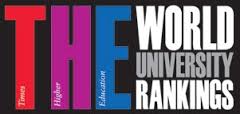 The latest version of the Times Higher Education (THE) World University Rankings table gives a snapshot of the global standing of leading universities. Charles University appears to be the most significant riser moving up into the top 300 worldwide. Leiden climbs too, up to 64th place, while Oxford, Helsinki and Barcelona hold their places. THE World University Rankings judges the universities based on performance indicators grouped into five areas to do with the core missions of universities: teaching, which makes up 30 per cent of the overall ranking score, research, which is worth 30 per cent, citations (30 per cent, industry outcome (2.5 per cent) and international outlook (7.5 per cent). New EUA Publication: ‘E-learning in European Higher Education Institutions’ The European University Association (EUA) has published a new study, entitled “E-learning in European Higher Education Institutions”, which aims to contribute to ongoing policy discussions on e-learning in Europe and to support universities in their efforts to further enhance and promote innovation in learning and teaching. The new publication presents and analyses the results of a survey conducted by EUA between October and December 2013 which gathered 249 answers from higher education institutions from across Europe. The survey asked about the type of e-learning institutions use, their experiences in this area and their expectations. It considered blended and online learning in various formats. Given the strong interest in Massive Open Online Courses (MOOCs), a large section of the report is also dedicated to this issue. The survey also posed questions regarding support structures and services, intra-institutional coordination, quality assurance and recognition.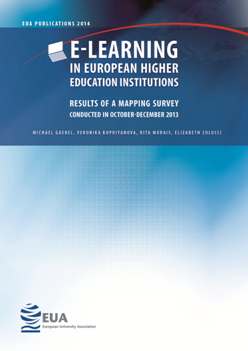 The results of the survey showed that the vast majority of institutions offer blended learning and online learning courses (91% and 82% respectively). Less frequent, but seemingly also on the rise, were other forms of provision such as joint inter-institutional collaboration and online degree courses. Furthermore, nearly half of the surveyed institutions said they already had an institution-wide strategy (for e-learning) in place, and one fourth were preparing one.The survey also demonstrated for example that Massive Open Online Courses (MOOCs) are still of high and seemingly growing interest at European universities. At the time of the survey at the end of 2013, only 31 of the responding institutions (12% of the sample), offered MOOCs or were just about to launch them. But almost half of the institutions that did not offer MOOCs indicated their intention to introduce them. The motives for developing MOOCs were generally the same among institutions which already had them and those intending to have them: international visibility was by far the most common motivation followed by student recruitment. Other prominent motivations were the development of innovative teaching methods and rendering learning more flexible for the institution’s own students.The study aims to provide useful information for universities but also to contribute more widely to discussions on trends and developments relating to the digitalisation of learning in European higher education, which are part of a wider agenda of learning and teaching innovation. Such discussions are linked to issues of institutional development and resources and the European and national frameworks for higher education. In this regard, EUA hopes therefore that the study’s findings will feed into the policy dialogue at the level of the Bologna Process and the EU.The full publication can be downloaded here. CERN CourierDecember 2014, Volume 54 Issue 10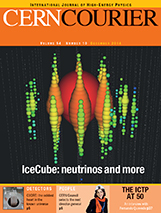 Download digital editionEuropean University Association PublicationUniversity-Business Collaborative Research: Goals, Outcomes and New Assessment ToolsRESEARCH EUIssue 37 - November 2014 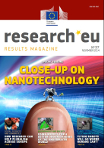 Languages: en pdf (3,8 MB) Special feature: Close-up on nanotechnology Interviews: Prof Piero Baglioni of the University of Florence on ‘Nanomaterials to preserve ancient works of art’Dr. Sabine Paulussen of the Flemish Institute for Technological Research on ‘High fluxes for water filtration’Other highlights: New hope for patients suffering from rare genetic diseaseHow research can help pluralism across EuropeHi-tech cooperation: the answer to effective transport securityUsing underwater robots for a better understanding of the underwater worldFlying robots will go where humans can’tMass producing super-thin films that can 'squeeze' electricityAfrica–Europe Earth Observation projectPhytoplasmas and phytoplasma disease management: how to reduce their economic impactDownload (PDF, 8 MB)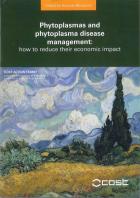 Author(s): Edited by Assunta BertacciniPublisher(s): IPGW (International Phytoplasmologist Working Group)Understanding Cities: Advances in Integrated Assessment of Urban SustainabilityDownload from external website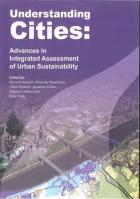 Author(s): Edited by Richard Dawson, Olivier Heidrich, Stephen Dobson and Efren FeliuPublisher(s): CESER, New Castle UniversityThe urgent need to reconfigure urban areas to consume fewer resources, generate less pollution, be more resilient to the impacts of extreme events and become more sustainable in general, is widely recognised. To address these issues, requires integrated thinking across a range of urban systems, topics, issues and perspectives that are traditionally considered separately.This book introduces key results from the European Science Foundation funded COST Action TU0902 network that brought together researchers and practitioners involved in urban integrated assessment.Cyberbulling through the new mediaDownload from external website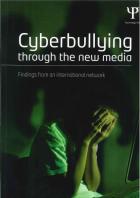 Author(s): Edited by Peter K Smith and Georges SteffgenPublisher(s): Psychology Press (Taylor & Francis Group)This important new book is the result of a four-year international collaboration, funded by the EU, to better understand how we can cope and confront cyberbullying, and how new media technologies can be used to actually support the victims of such abuse. The articles initially define the historical and theoretical context to cyberbullying, before examining key issues involved in managing this pervasive phenomenon.The book concludes with practical guidance to help confront the trauma that cyberbullying can cause. It will be a valuable resource for researchers, students, policy makers and administrators with an interest in how children and young people are rendered vulnerable to bullying and harassment through a variety of online channels.Cognitive Communication and Cooperative HetNet CoexistenceDownload from external website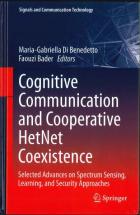 Author(s): Edited by Maria-Gabriella Di Benedetto and Faouzi BaderPublisher(s): SpringerOcean-Atmosphere Interactions of Gases and ParticlesDownload from external website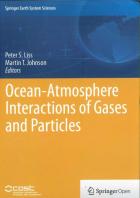 Author(s): Edited by Peter S. Liss and Martin T. JohnsonPublisher(s): Springer OpenContents: State-of-the-art account of the exchange of matter between ocean and atmosphereCoherent synthesis of the topic of matter exchange by leading international expertsCovers the implications of exchange to marine / atmospheric chemistry, climate and Earth-system science The oceans and atmosphere interact through various processes, including the transfer of momentum, heat, gases and particles. In this book leading international experts come together to provide a state-of-the-art account of these exchanges and their role in the Earth-system, with particular focus on gases and particles.  Chapters in the book cover: i) the ocean-atmosphere exchange of short-lived trace gases; ii) mechanisms and models of interfacial exchange (including transfer velocity parameterisations); iii) ocean-atmosphere exchange of the greenhouse gases carbon dioxide, methane and nitrous oxide; iv) ocean atmosphere exchange of particles and v) current and future data collection and synthesis efforts. The scope of the book extends to the biogeochemical responses to emitted / deposited material and interactions and feedbacks in the wider Earth-system context.  This work constitutes a highly detailed synthesis and reference; of interest to higher-level university students (Masters, PhD) and researchers in ocean-atmosphere interactions and related fields (Earth-system science, marine / atmospheric biogeochemistry / climate).  Production of this book was supported and funded by the EU COST Action 735 and coordinated by the International SOLAS (Surface Ocean- Lower Atmosphere Study) project office.International Association of Universities HORIZONS Vol20, No3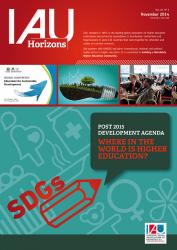 In preparation for the International Conference on Higher Education for Sustainable Development, Nagoya 9 November 2014, and the UNESCO World Conference on ESD, Nagoya, Japan, 10-12 November 2014, IAU prepared a special issue of IAU Horizons on The role of higher education in the post 2015 Development Agenda. The 18 papers from the In Focus section aim to fuel – if not initiate - discussions on this topic in your institutions, organisations and networks.For more information on the above mentioned international Conferences and the roles IAU plays in both, please go to the IAU global portal for HESD: www.iau-hesd.net.The magazine as well provides a report on IAU priority areas, new projects and initiatives, upcoming conferences, calls for papers and participation amongst other things. The magazine also lists new Members of IAU, the Association’s latest publications and a selection of books received at the IAU for inclusion in HEDBIB.Покана за представяне на предложения за проекти за мобилност във висшето образованиеФонд за стипендии на Европейското икономическо пространство предоставя финансиране за дейности в областта по мярка "Проекти за мобилност във висшето образование пролетен/летен семестър на 2014/2015 академична година".Общ бюджет: 124 860 евро. Размер на безвъзмездната помощ: Стипендия/грант до 5300 евро.Проектите в приоритетни области трябва да имат директно въздействие върху подобряването на социално-икономическото включване на граждани от групи в неравностойно положение, включително от ромски произход, чрез средствата на образованието, обучението и научните изследвания.Мярка "Проекти за мобилност във висшето образование" е създадена за студенти, вкл. специализанти и докторанти, академичен, изследователски и административен персонал от висши училища и научни организации от България и страните донори, желаещи да участват в индивидуален академичен/научен обмен (мобилност).Кой може да кандидатства:Студенти, докторанти и специализанти − български граждани или граждани на други държави - членки на ЕС, които се обучават в акредитирани български висши училища или официално признати научни организации и кандидатстват за индивидуална стипендия за мобилност с цел обучение в официално призната/акредитирано висше училище или научна организация от страните от ЕИП ЕАСТ.Студенти, докторанти и специализанти − граждани на Норвегия, Исландия или Лихтенщайн, които се обучават в акредитирани висши училища или официално признати научни организации в страните от ЕИП ЕАСТ и кандидатстват за индивидуална стипендия за мобилност с цел обучение в официално призната/акредитирано висше училище или научна организация от България.Преди участието в конкурса всички кандидати задължително трябва да се запознаят с документите и указанията за участие в дейностите на Финансовия механизъм на ЕИП, публикувани на www.eeagrants.org, включително Регламента за изпълнение на Финансовия механизъм на ЕИП. Линк за допълнителна информацияКраен срок: 30.12.2014 г.Покана за образователни проекти по програма Еразъм+Поканата обхваща няколко направления като образователна мобилност за гражданите; подкрепа за реформиране на политики; дейности "Жан Моне", насочени към създаване на центрове и мрежи, като и дейности по направление спорт.По поканата могат да кандидастват всички публични или частни органи, които осъществяват дейност в областта на образованието, обучението, младежта и спорта. Освен това групи от млади хора, които участват в работа с младежи, но не непременно в рамките на младежка организация, могат да кандидатстват за финансиране за образователна мобилност за млади хора и за специалисти, работещи с младежи, както и за стратегически партньорства в областта на младежта.Размерът на предоставените безвъзмездни средства, както и продължителността на проектите варират в зависимост от фактори като вида на проекта и броя на участващите партньори.Подробните условия на настоящата покана за представяне на предложения, включително приоритетите, можете да намерите в ръководството за програма "Еразъм+" .Крайните срокове за кандидатстване са между 4 февруари 2015 и 1 октомври 2015 в зависимост от вида на дейността.Швейцарската програма SCOPES за сътрудничество между изследователи от Швейцария и страните от ЦИЕПрограмата SCOPES (Scientific co-operation between Eastern Europe and Switzerland) е програма на Швейцарския национален фонд за насърчаване на научните изследвания – SNFS и Швейцарската агенция за сътрудничество и развитие – SDC и е предназначена да насърчава сътрудничеството между изследователски групи и институции от Швейцария и страните от Централна и Източна Европа. Сегашната програмна фаза 2013-2016 е с бюджет 16 милиона швейцарски франка, предназначени за проекти в пет области:Конферентни грантове. Те осигуряват финансирането на пътните разходи и настаняването на изследователите от държавите-партньори в Източна Европа, участващи в международни научни конференции, които се провеждат в Швейцария. Този инструмент е независим от Съвместните изследователски проекти и Институционалните партньорства. Заявленията се подават до края на 2016 г.Грантове за последващ мониторинг на изпълнени вече Съвместни научни проекти или Институционални партньорства. Заявленията могат да бъдат подавани до 31.12.2016 г.В програмата могат да участват учени от Източна Европа (включително България), които работят в институции, които развиват научна дейност с некомерсиална цел. Българските организации могат да участват във всички направления, при условие, че се включат в консорциум с швейцарска организация и поне още една от друга държава от Източна Европа. Държавите, които са членки на Европейския съюз, могат също така да влизат в ролята на посредник между швейцарските партньори и останалите държави, имащи право да участват в програмата.Повече информация можете да намерите на официалната страница на програмата: http://www.snf.ch/en/funding/programmes/scopes/Pages/default.aspx.HORIZON 2020: Nanotechnologies, Advanced Materials And Production 1. Call for nanotechnologies, advanced materials and production (H2020-NMP-ERA-NET- 2015) Indicative budget earmarked under this call for proposals is at 10 000 000 EUR Topics covered with this call: NMP-14-2015: ERA-NET on Materials (including Materials for Energy)  Type of action: ERA NET Cofund.One legal entity established in a MS or AC. Deadline: 26 March 2015, 17.00 Brussels local time 3. Call for nanotechnologies, advanced materials and production (H2020-NMP-2015- two-stage)Indicative budget earmarked under this call for proposals is at 152 000 000 EUR.Topics covered with this call: NMP-11-2015: Nanomedicine therapy for cancer NMP-12-2015: Biomaterials for treatment and prevention of Alzheimer's disease NMP-15-2015: Materials innovations for optimisation of cooling in power plants NMP-16-2015: Extended in-service service of advanced functional materials in energy technologies (capture, conversion, storage and/or transmission of energy) NMP-19-2015: Materials for severe operating conditions, including added-value funcionalities NMP-22-2015: Fibre-based materials for non-clothing applications NMP-23-2015: Novel materials by design for substituting critical materials NMP-24-2015: Low-energy solutions for drinking water production NMP-29-2015: Increasing the capacity to perform nyno-safety assessment NMP-30-2015: Next generation tools for risk governance of nanomaterials Type of action: Research and Innovation Action, Innovation ActionsThree legal entities. Each of the three shall be established in a different MS of AC. All three legal entities shal be independent of each other.Deadline: 26 March 2015, 17.00 Brussels local time Stage 2: 8 September 2015, 17.00 Brussels local time 